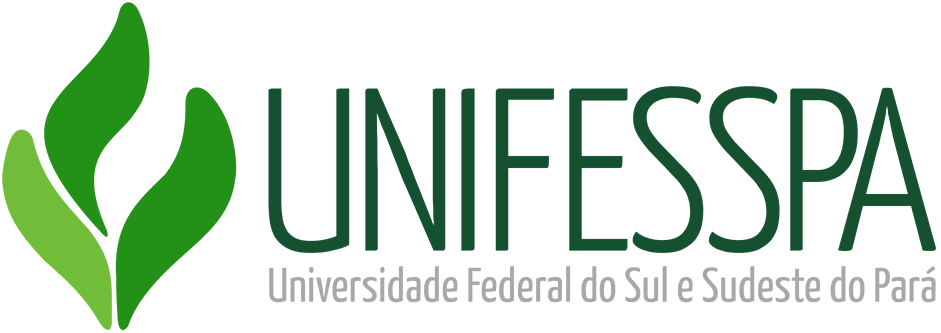 Relatório de Integridade 2022Marabá-PA Instâncias de Integridade Previstas no Art. 6º da Portaria CGU 57/2019Promoção da Ética e Regras de CondutaA Comissão de Ética foi criada por meio da Portaria nº 0742/2015-Reitoria, estando atualmente composta pelos seguintes membros: informar os membros.Informe o Código de ética da Unifesspa: caso a Unifesspa tenha um código de ética, informe o documento institucional QUE O APROVOU e o LINK para acesso, ou o arquivo em PDF como anexo. Caso a Unifesspa NÃO tenha um código de ética, informar as ações realizadas pela Comissão de ética para elaboração. O Regimento Interno da Comissão de Ética da Unifesspa foi Instituído pela Resolução no. 020/2016-CONSUN/Unifesspa e a instituição adota o Código de Ética Profissional do Servidor Público Civil do Poder Executivo Federal.A Unifesspa adota os seguintes fluxos/rotinas de funcionamento da Comissão de Ética, visando atuar nos desvios de conduta ética, conforme Apêndice N, a qual consta descrito abaixo:O principal meio de comunicação se faz através do e-mail: comissaodeetica@unifesspa.edu.br, ou na forma de denúncia autuada na forma de processo eletrônico.As denúncias são recebidas em sua grande maioria por e-mail e algumas presencialmente, sendo autuadas no Sistema Integrado de Patrimônio, Administração e Contratos-SIPAC. Os processos tramitam de forma sigilosa, tendo acesso somente a parte interessada e seus procuradores;A apuração das denúncias de falha de conduta ética ocorre em duas fases: Procedimento Preliminar – nível inicial, subdividindo-se em: a) juízo de admissibilidade;b) instauração;c) provas documentais e, excepcionalmente, manifestação do investigado e realização de diligências urgentes e necessárias;d) relatório;e) proposta de ACPP;f) decisão preliminar determinando o arquivamento ou a conversão em Processo de Apuração Ética;2) Processo de Apuração Ética, subdividindo-se em:a) instauração;b) instrução complementar, compreendendo:a realização de diligências;a manifestação do investigado; ea produção de provas.c) relatório; ed) deliberação e decisão, que declarará improcedência, conterá sanção, recomendação a ser aplicada ou proposta de Acordo de Conduta Pessoal e Profissional (ACPP).Um processo analisado pela Comissão de Ética da Unifesspa pode resultar em: arquivamento do processo, Acordo de Conduta Pessoal e Profissional ou a penalidade de censura ética.No ano de 2022 a Comissão recebeu XX (nº por extenso) atos/processos que demonstravam situações passíveis de estarem em desacordo com as normas éticas estabelecidas, estando o quantitativo descrito no Quadro 1.Quadro 1 - Quantitativo de processos da Comissão de ÉticaOs resultados das XX (valor da coluna C2022) apurações realizadas (ou em andamento) em 2022 estão detalhadas a seguir: Detalhe a situação de cada processo da Comissão de Ética no exercício de 2022.Informe as campanhas realizadas e materiais elaborados pela comissão de ética, relativas às questões éticas, para sensibilização dos servidores em 2022.Riscos para a Integridade InstitucionalRealizar o monitoramento dos riscos para a integridade, através da Planilha disponível em: Planilha de Riscos para a integridade (COMISSÃO DE ÉTICA); link para acesso: https://integridade.unifesspa.edu.br/images/INTEGRIDADE/RELAT%C3%93RIO_DE_INTEGRIDADE/2022/COMISS%C3%83O_DE_%C3%89TICA/RISCOS-Comiss%C3%A3o-06-09-22.xlsxObs.: (SENHA para abrir a Planilha: NOME DA UNIDADE COM ESPAÇOS, ACENTOS E EM CAIXA ALTA) .Passos para monitoramento:Atualização do status dos Planos de Ação previstos (coluna L de todas as matrizes de risco)Reavaliação do nível de confiança dos controles que atuam nas causas e na redução do impacto do risco (colunas N e P de todas as matrizes de risco);A partir do Nível do Riscos Residual de cada processo, defina um plano de ação e/ou plano de contingência para reduzi-lo até o nível de tolerância a risco da instituição. Para este passo, utilize a planilha disponível em: Plano de ação e de contingência (aplicável a todas as Unidades que compõem o Plano de Integridade ), link para acesso: https://integridade.unifesspa.edu.br/images/INTEGRIDADE/RELAT%C3%93RIO_DE_INTEGRIDADE/2022/Plano_de_A%C3%A7%C3%A3o_e_de_Conting%C3%AAncia.xlsxQuadro X – Nível de tolerância a riscos da Instituição3.1 Registro de IncidentesInformar os riscos para a integridade registrados durante o exercício de 2022, utilizando a planilha de registro de incidentes disponível em:♦ Registro de Incidentes (aplicável a todas as Unidades que compõem o Plano de Integridade ), link para acesso: https://integridade.unifesspa.edu.br/images/INTEGRIDADE/RELAT%C3%93RIO_DE_INTEGRIDADE/2022/Registro_de_Incidentes.xlsxApêndice N – Fluxograma das Rotinas de Funcionamento da Comissão de Ética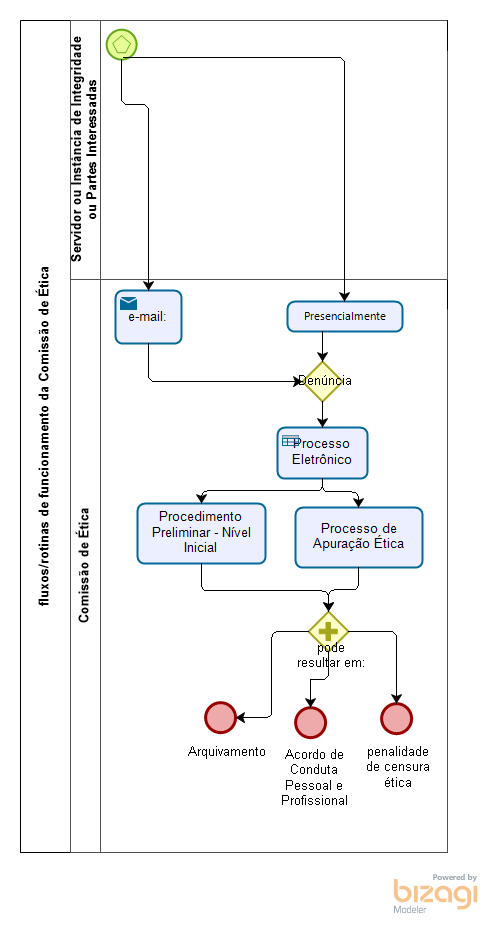 AnoASaldo em 01 de janeiroBEntrada no exercícioCTotal de pedidos para análise (A+B)DAnalisadas/ ConcluídasESaldo em 31 de dezembro (A+B-D)ESaldo em 31 de dezembro (A+B-D)2020000000202101110020220Informar nº de processos recebidos durante o exercício de 2022Somar(A2022 + B2022)Informar o nº de processos que tiveram análise concluída em 2022Subtrair(C2022 – D2022)Subtrair(C2022 – D2022)Escala de Nível de RiscoEscala de Nível de RiscoEscala de Nível de RiscoNíveisPontuaçãoDescrição do Nível do RiscoRC - Risco Crítico20 a 25Risco Intolerável: Indica que nenhuma opção de resposta foi identificada ou são ineficazes para reduzir a probabilidade e o impacto a nível aceitável. Situação de grande preocupação.RC - Risco Crítico20 a 25As ações devem ser tomadas rapidamente e os resultados precisam ser monitorados frequentemente para avaliar se a situação mudou com a implementação das ações.  RC - Risco Crítico20 a 25Independente de restrições (como custo e esforço de tratamento), o risco deve ser monitorado frequentemente e mitigado até chegar ao nível pequeno. RA - Risco Alto12 a 16Risco Intolerável: Indica que o risco residual deve ser reduzido a um nível compatível com a tolerância a riscos. Sugere-se mitigá-los até o nível pequeno e monitorá-los frequentemente.RA - Risco Alto12 a 16Os riscos devem ser tratados independentemente de restrições (como custo e esforço de tratamento).RM - Risco Moderado6 a 10Situação de Atenção: Indica que o risco residual deve ser reduzido a um nível compatível com a tolerância a riscos, sugere-se mitigá-los até o nível pequeno e monitorá-los frequentemente. RM - Risco Moderado6 a 10Restrições (como custo e esforço de tratamento) podem ser consideradas para priorizar o tratamento dos riscos nessa classe.RP - Risco Pequeno3 a 5Risco tolerável: Indica que o risco residual já está dentro da tolerância a risco, mas deve ser monitorado e, caso seja possível e não haja custos ou estes sejam insignificantes, podem ser estabelecidas atividades de controle mitigadoras. Se o impacto for grande (4) ou catastrófico (5), planos de contingência são extremamente recomendáveis.RI – Risco Insignificante1 a 2Risco tolerável: Indica que o risco residual ou inerente já está dentro da tolerância a risco. Caso seja possível podem ser estabelecidas atividades de controle mitigadoras. RI – Risco Insignificante1 a 2O gestor pode escolher aceitar o risco muito baixo, pois a sua probabilidade e impacto são tão baixos que não justificam a criação de controles para mitigação, ou os controles existentes já resguardam boa parte de suas consequências